申報人附表義務人/權利人姓名國民身份證號或統一編號出生年月日權利移轉範圍住址蓋章電話義務人王三L12345678933年3月30日1/10臺中市西屯區文心路2段99號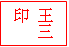 0933-123456